Science – Wednesday 3rd MarchHave a go at answering this question to test your knowledge of sound: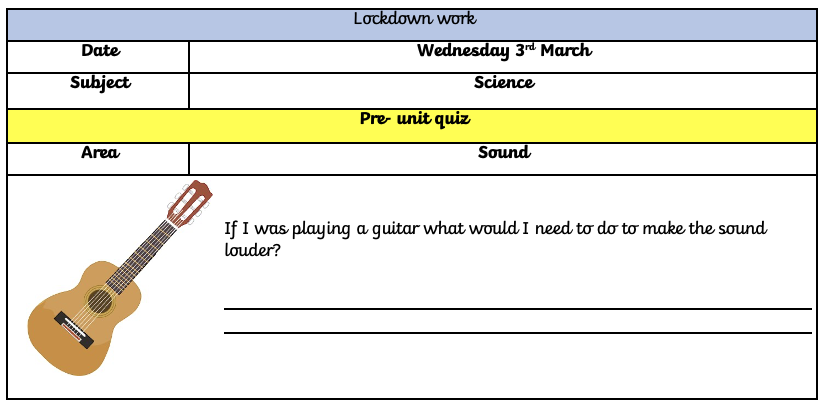 Now read through the PowerPoint below: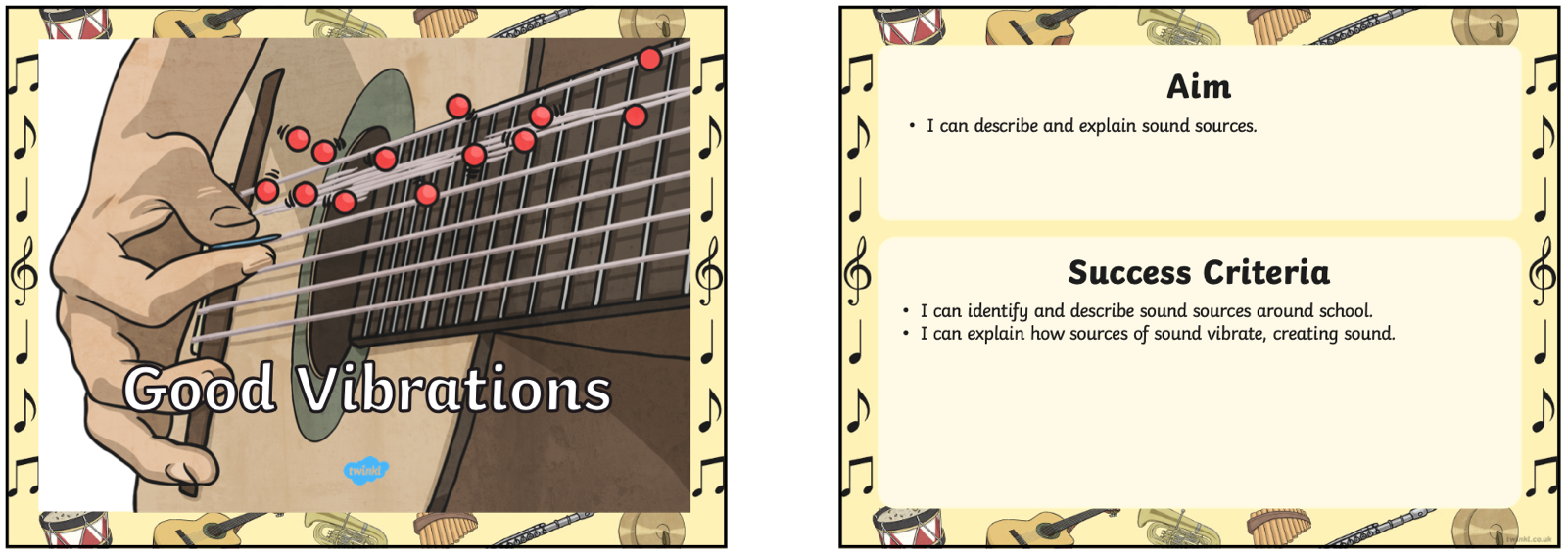 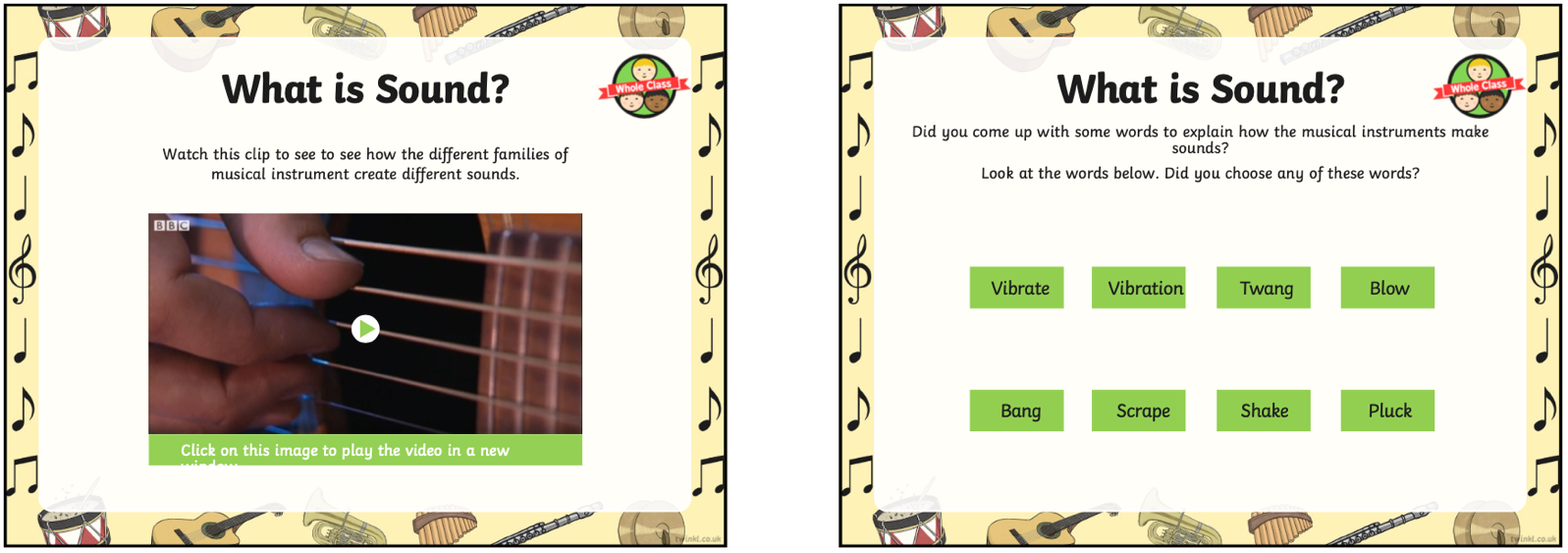 Video: https://www.bbc.co.uk/bitesize/clips/zqtxpv4 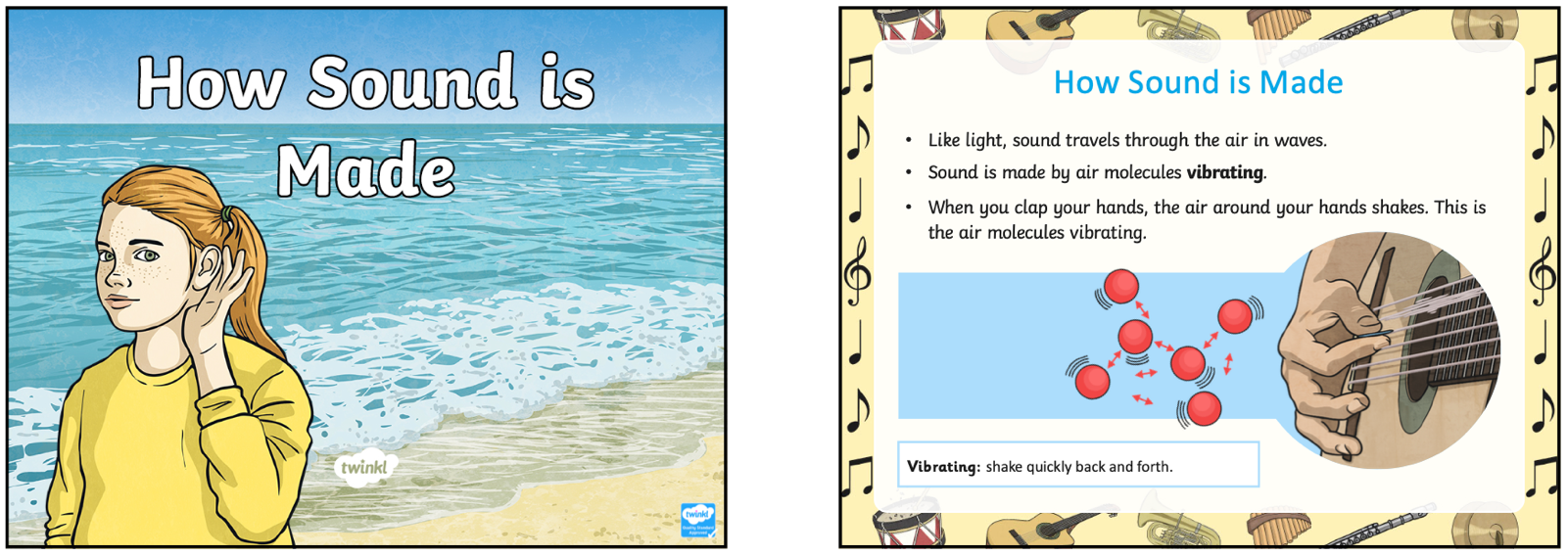 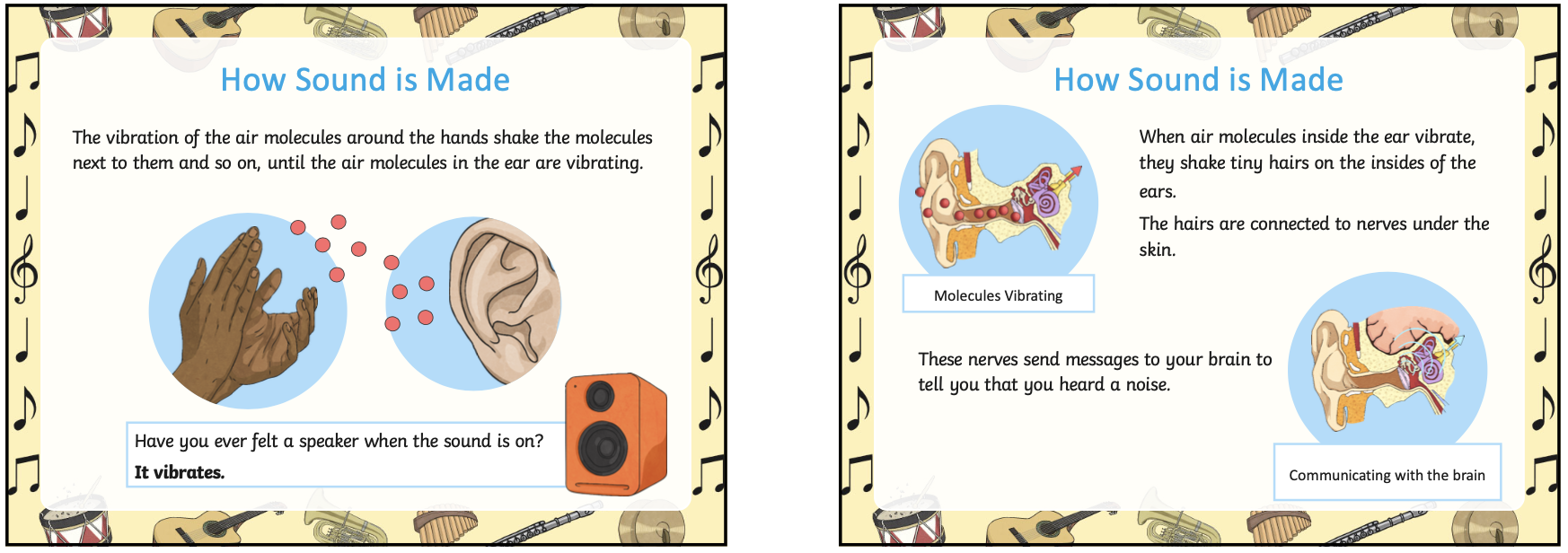 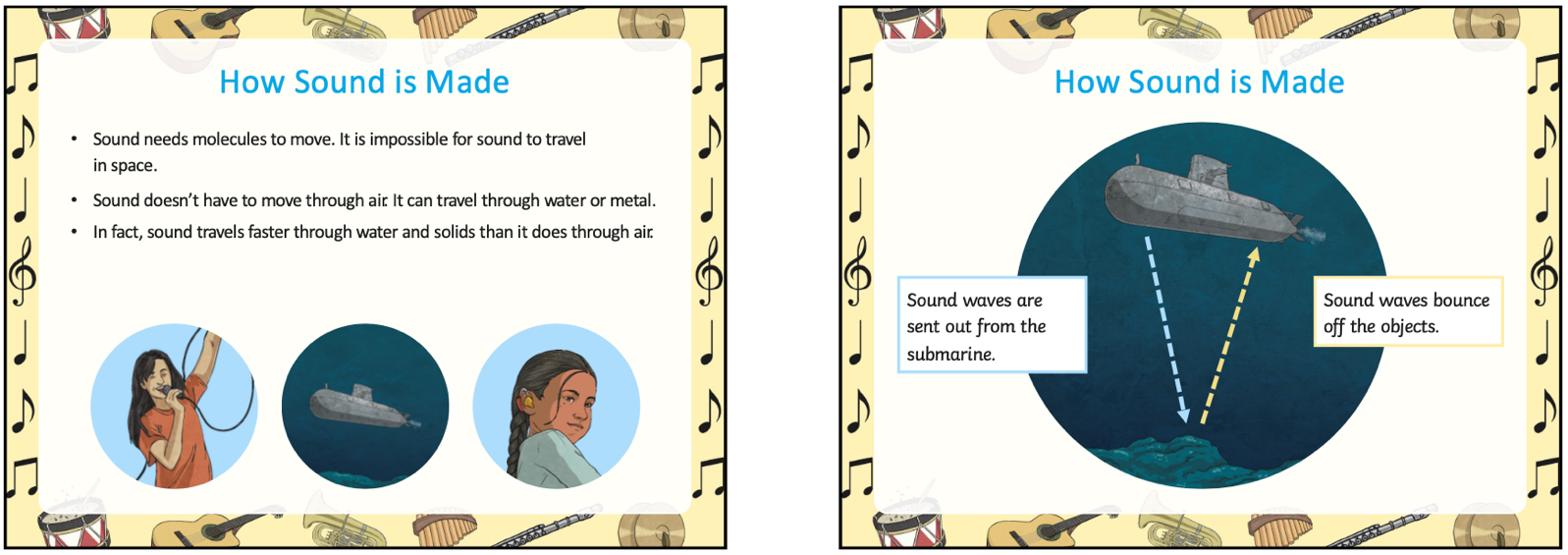 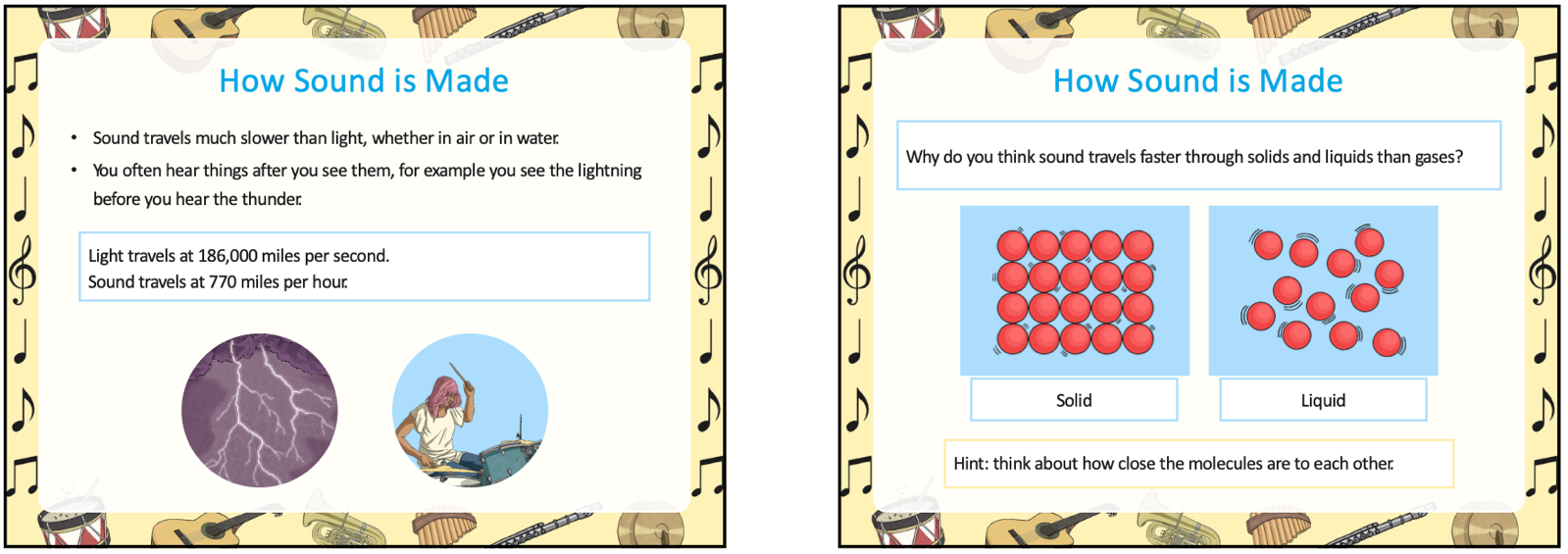 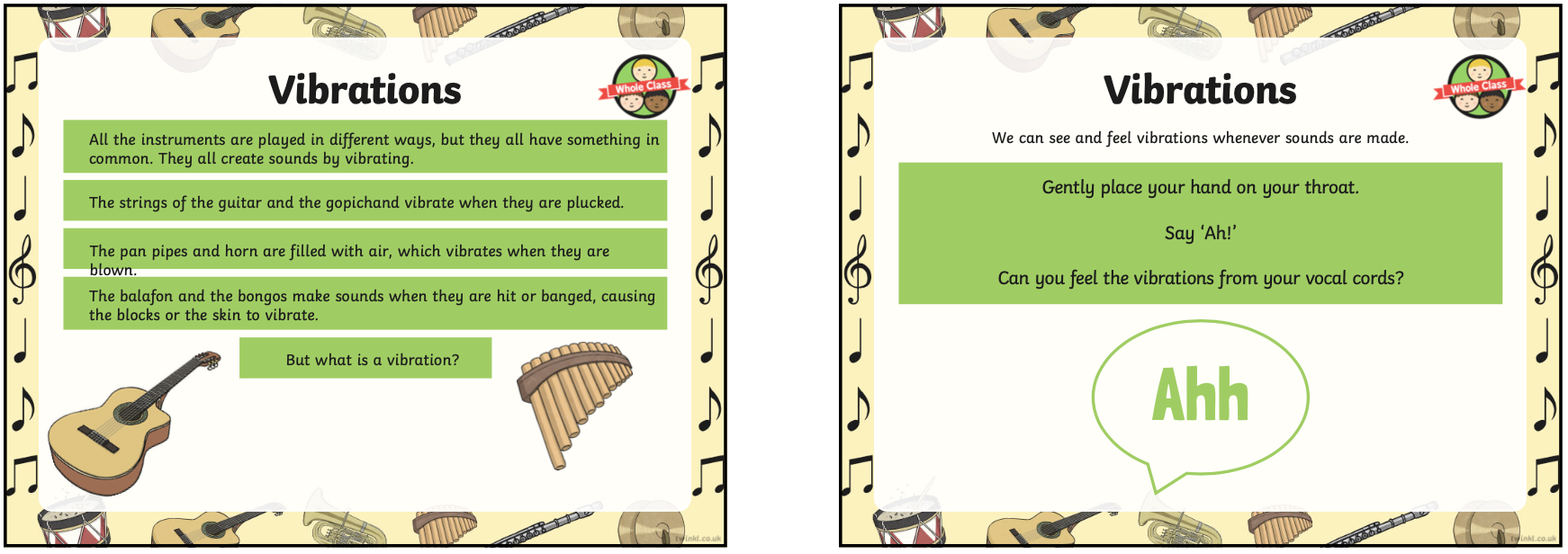 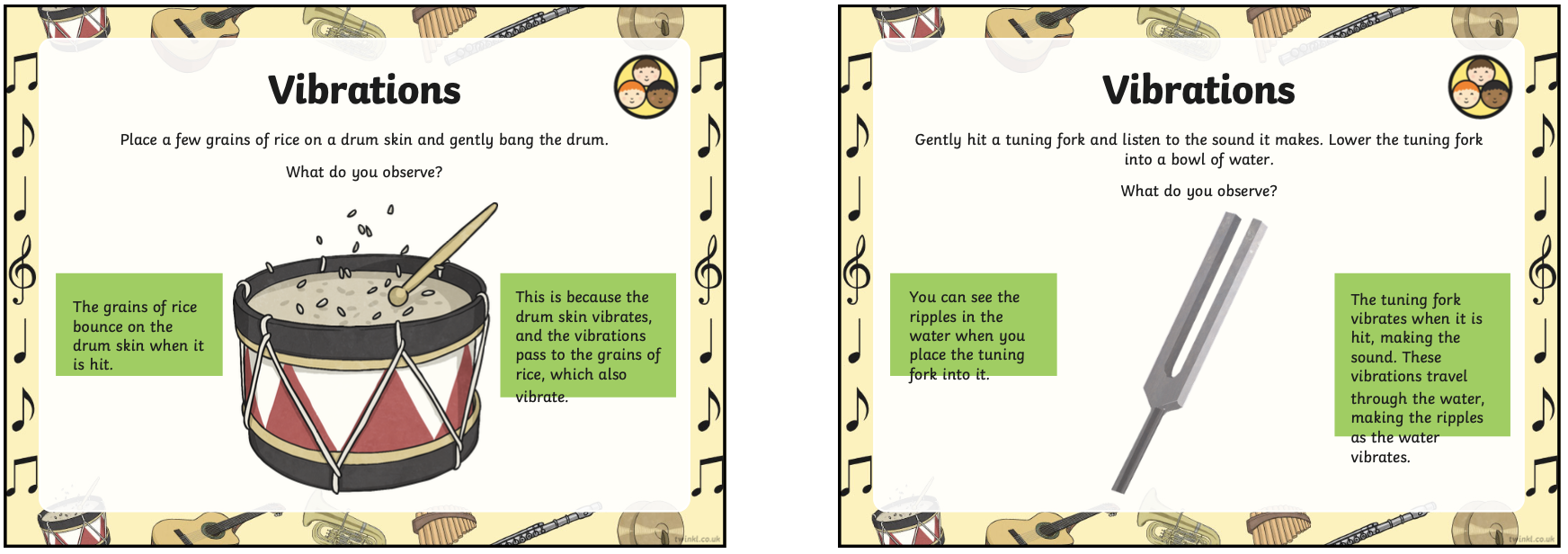 Around your house, see if you can find some things that make vibrations. Take a picture with them and upload them onto ClassDojo.